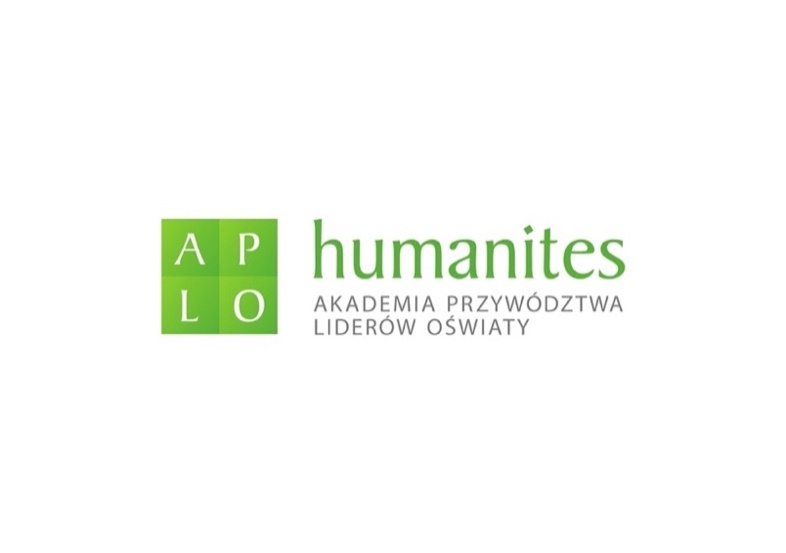 Szkoła wobec rewolucji technologicznej - jak wykształcić młode pokolenie “odporne” na sztuczną inteligencję i wyzwania przyszłości.
Kim jest dyrektor placówki oświatowej? Osobą, która musi pogodzić interesy rodziców, uczniów i nauczycieli. Zarządza niełatwym obszarem, mając na uwadze nie tylko potrzeby ww. interesariuszy, ale też oczekiwania   ministerstwa, kuratoriów czy w końcu pracodawców. Czy istnieje grupa, która bardziej niż dyrektorzy szkół potrzebowałaby wsparcia w przywództwie, aby nie być tylko administratorem szkoły, ale liderem potrafiącym połączyć wiele perspektyw? Dlatego powstała Akademia Przywództwa Liderów Oświaty (APLO) Instytutu Humanites, pierwszy w Polsce program rozwoju przywództwa w edukacji, aby szkoła we współpracy z jej otoczeniem przygotowywała dzieci i młodzież nie tylko do kolejnego testu, ale samodzielnego, szczęśliwego życia w dynamicznie zmieniającym się otoczeniu.Szkoła jest taka jak jej dyrektor!Dobiega właśnie końca 14., całoroczna edycja APLO. Jak do tej pory to pierwszy i jedyny w Polsce program, w którym dyrektorzy i dyrektorki placówek oświatowych mają możliwość pracować z doświadczonymi wykładowcami z wielu dziedzin, z zakresu biznesu, psychologii, pedagogiki czy sztuki. Wzięło w nim udział na przestrzeni kilkunastu lat ponad 700 dyrektorów szkół i placówek wychowawczych na wszystkich poziomach edukacji z całej Polski. Nabytą wiedzę wykorzystują, zarządzając kształceniem już ponad 1,5 mln uczniów i uczennic.APLO to także największy w Polsce program mentoringowy, realnie łączący świat biznesu i edukacji, angażujący ponad 500 osób z najwyższej kadry zarządzającej. Bo skoro edukacja ma przygotować do dorosłego życia, to ważne, aby obejmowała także perspektywę rynku pracy. Kilkuset mentorów i mentorek biznesowych dzieli się z liderami oświaty wypracowanymi metodami zarządzania w środowisku przedsiębiorców, w tym takimi ważnymi doświadczeniami jak budowanie i motywowanie zespołu. Co ma szczególną dziś wagę w systemie oświaty mierzącym się z brakami kadrowymi oraz wypaleniem zawodowym. Celem jest w myśl filozofii Humanites, uczynienie szkoły miejscem, które we współpracy z rodziną i ekosystemem szkoły rozwija kreatywność, kształci ludzi świadomych, otwartych poznawczo, proaktywnych, wrażliwych społecznie, zdolnych budować dobre życie z poczuciem sensuJak widzą swoją rolę w programie mentorzy i mentorki? Poprosiliśmy, żeby o tym opowiedzieli.- „APLO to najciekawszy projekt w kategorii „innowacje społeczne”. Wspieram go, ponieważ chcę inwestować w przyszłość, a nawet ją kreować. Tutaj odnajduję swoje miejsce.” – Magdalena Krupa, mentorka APLO, Chief Human Resources Officer w Cerrad
- „Szkoła to rodzaj firmy, ale działa z tak dużą ilością ograniczeń, że po niektórych spotkaniach z dyrektorami jednostek edukacyjnych wracałem z ulgą do tzw. zwykłych problemów biznesowych. Jednak zamiast narzekać, powinniśmy dołożyć swoją cegiełkę tam, gdzie jej brakuje” - stwierdza Marcin Iwiński, współzałożyciel CD Projekt „Przygotować młodzież do życia w przyszłości, o której niewiele dzisiaj możemy powiedzieć” 
APLO ma dzisiaj ogromne znaczenie także z innego względu – postęp technologiczny, rozwój sztucznej inteligencji dzieje się w tempie wykładniczym i nikt dzisiaj tak naprawdę nie może być pewien, w jakim świecie przyjdzie żyć dzisiejszym przedszkolakom, gdy za ok. 20 lat będą kończyć studia.  A na to wszystko nakłada się jeszcze skala wyzwań psychicznych młodego pokolenia, gdzie według badań Instytutu Pokolenia co druga osoba w wieku do 24 lat doświadcza samotności lub depresji. A przecież to najbardziej newralgiczny aspekt edukacji – wychowywać ludzi nie tylko z dużą wiedzą i zdolnością jej wykorzystania, ale także z dużym poziomem rezyliencji, czyli umiejętności przystosowania się do zmieniających się okoliczności. Wydaje się jednak, że w Instytucie Humanites i w APLO znaleziono już wiele lat temu sposób i zestaw ponadczasowych kompetencji, do których z czasem dorosło otoczenie.W Instytucie Humanites stoimy na stanowisku, że to nie wiedza jest dziś kluczowa, chociażby właśnie z tego względu, że szybko się dezaktualizuje, ale ciekawość i umiejętność wykorzystania wiedzy. Stawiamy na cechy, które w przyszłości ułatwią jednostce ludzkiej szybkie nabywanie konkretnych kompetencji. Stawiamy na rozwijanie zdrowego poczucia własnej wartości, wewnątrzsterowność, samodzielność, wytrwałość, pasję poznawczą - chęć uczenia się, krytyczne myślenie, zdolności komunikacyjne, chęć współpracy i brania odpowiedzialności, a także wytrwałość, czyli zdolność wyciągania wniosków z porażek.„Żyjemy w bardzo złożonej i szybko zmieniającej się rzeczywistości, rewolucji technologicznej. Liderzy oświaty stoją przed bardzo trudnym wyzwaniem: przygotować młodzież do życia w przyszłości, o której niewiele dzisiaj możemy powiedzieć. Od ponad dekady wspieramy dyrektorki i dyrektorów szkół z całej Polski w tym kluczowym dla kształtu przyszłych społeczeństw zadaniu, aby młodzi ludzie oprócz wiedzy, mieli swój wewnętrzny kompas, nie przestawali myśleć, zaciekawiać się i kochać” – mówi Zofia Dzik, pomysłodawczyni Akademii Przywództwa Liderów Oświaty, impact inwestorka, fundatorka Instytutu Humanites i Centrum Etyki Technologii.APLO to odpowiedź na palącą potrzebę
Minął rok, odkąd w nasze życie wkroczyła przebojem sztuczna inteligencja. Zdążyliśmy się już przyzwyczaić do tych dwóch słów, które kilkanaście miesięcy temu stanowiły dowód na to, że naszą codziennością staje się coś, co jeszcze niedawno znaliśmy tylko z książek i filmów science fiction. Wiemy już, że uczniowie korzystają z narzędzi w rodzaju ChatGTP podczas nauki, a mądrzy nauczyciele większą uwagę poświęcają nowym kompetencjom, które są w takich realiach kluczowe dla dzieci.  Tempo rozwoju technologii rośnie na nieznaną dotąd skalę. Jeśli elektryczność potrzebowała ponad 100 lat, żeby zawładnąć naszym światem, smartfonowi zajęło to już tylko dekadę. Sztuczna inteligencja stoi dziś za wieloma tworami kultury i mediów, która otacza nas na co dzień, wykorzystywana jest w większości badań naukowych i podczas rekrutacji pracowniczych. Szkoła, dzięki tej oraz innym technologiom, będzie na równi z biznesem doświadczać dynamicznych zmian. Rodzą się wręcz pytania o przyszłość szkoły jaką do tej pory znamy.  W takich warunkach tym ważniejsza jest zdolność dyrektorów szkół do odpowiedzi na te wyzwania, kształtowania wizji swoich placówek, wzajemna wymiana doświadczeń i narzędzi. Program APLO łączący wszystkie możliwe środowiska edukacyjne wraz ze swoim interdyscyplinarnym programem to odpowiedź na tę palącą potrzebę.Paweł Gieryński z Abris Capital Partners, Partnera APLO, podsumował tegoroczną edycję: „Zarządzanie edukacją i wychowaniem młodzieży to klucz do przyszłości. Jakość tego zarządzania zadecyduje o tym, jakimi wzorcami będą się kierować młodzi ludzie dokonując swoich wyborów życiowych, jak będą kształtować swoje kariery, współpracować z innymi, dbać o swoje wspólnoty i planetę. Jako firma zarządzająca wieloma przedsiębiorstwami, rekrutująca dziesiątki ludzi w Polsce i w regionie, oraz jako Bcorp, mamy świadomość długoterminowej wagi tego zagadnienia. Dlatego od wielu lat wspieramy Fundację Humanites i najlepszy program mentoringowo-edukacyjny dla dyrektorów szkół - APLO, licząc na to, że stanie się on falą zmiany w systemie polskiego szkolnictwa. Z podziwem obserwujemy odwagę i wysiłek uczestników programu wkładany w samorozwój i szukanie nowoczesnych rozwiązań zarządzania szkołą.  Mam nadzieję, że kolejnych trzydziestu siedmiu naszych wspaniałych absolwentów rocznik 2023 z entuzjazmem będzie przekuwać zdobytą wiedzę zarządczą na praktykę oraz służyć przykładem kolejnym rzeszom przyszłych managerów.”Dyrektorki i dyrektorzy szkół wobec APLO
Inspirowany wypracowanymi przez świat biznesu rozwiązaniami program dla edukacji pomaga odważne podejmować decyzje a także elastycznie reagować na wyzwania. Ogromną pomocą jest wymiana doświadczeń pomiędzy dyrektorami szkół różnych typów i poziomów. Dyrektorzy i dyrektorki, którzy podjęli wyzwanie samorozwoju w programie APLO, dostrzegają ogromny wpływ tego procesu na zarządzane przez siebie placówkami. Oddajmy im głos:APLO to dla mnie krok milowy w rozwoju nie tylko osobistym, ale także jako lidera grupy.  – Beata Skopek, Dyrektor Miejskiego Przedszkola nr 4 w ZielonceKiedy decydowałem, że wezmę udział w programie APLO, kierowało mną przede wszystkim to, że nie chcę być standardowym dyrektorem. Takim, który siedzi w gabinecie i nie ma czasu dla swoich uczniów i ich rodziców oraz nauczycieli. Od samego początku moim celem było bycie liderem. Dzięki APLO udało się go zrealizować.  – Krzysztof Maksymow, Dyrektor IV LO im. Adama Mickiewicza w WarszawieNie ma edukacji bez relacji. Te słowa zapadły mi w głowie na stałe podczas pierwszej edycji APLO. Dziś stanowią w praktyce motto mojej szkoły. Dzięki #APLO nabyłam umiejętności jak przeprowadzać zespół przez zmianę, realizując duży projekt, nie bojąc się przeciwności i likwidując bariery. Jako jedyna szkoła w powiecie otworzyliśmy się na uczniów z niepełnosprawnościami oraz na uchodźców po wojnie. APLO wywróciło moje życie do góry nogami.” – Agnieszka Żak, Dyrektor Zespołu Szkół im. Jana Kasprowicza w Jelczu-LaskowicachWięcej opinii na www.aplo.pl Czym jest APLO? APLO to, roczny pierwszy w Polsce „executive leadership program” - rozwoju przywództwa w edukacji. Przyczynił się do uruchomienia systemowej zmiany oświaty w tym obszarze. Program kształci dyrektorów szkoły na poziomie zarezerwowanym do tej pory dla najwyższej kadry zarządzającej z biznesu.APLO to część dużo szerszego krajobrazu działań kreowanych przez Instytut Humanites – Człowiek i Technologia. Obok programu dla liderów oświaty, Humanites sprawuje także pieczę nad Centrum Etyki Technologii, organizuje coroczne konferencje dla liderów biznesowych, a także odpowiada za globalny ruch przeciwdziałający samotności na rzecz zmiany kultury pracy i życia Dwie Godziny dla Rodziny | dla Człowieka. Ten rozstrzał nie jest przypadkowy. Żaden z tych obszarów – rodzina, edukacja, biznes, praca, technologia – nie istnieje w próżni. Wszystkie wpływają na siebie nawzajem, a tym samym – na funkcjonującego w ich przestrzeni człowieka. Żeby to zobrazować, prezes Instytutu Humanites Zofia Dzik stworzyła tzw. Model Wioski – rozwoju ekosystemu społecznego, pokazujący, że życie jednostek i społeczeństw toczy się na przecięciu czterech dużych obszarów: Rodziny, Biznesu i Pracy, Edukacji oraz Kultury i Mediów. Tylko działając w nich wszystkich, a także rezygnując z myślenia silosowego i dostrzegając ich wzajemny wpływ, możemy osiągnąć efekt w postaci wychowywania i prowadzenia przez życie szczęśliwych, samodzielnie myślących, jednocześnie odpornych i wrażliwych, dobrze przystosowanych do rzeczywistości ludzi. Partnerzy APLO, to indywidualne osoby dzielące się 1,5%, prywatni mecenasi i mecenaski oraz firmy i organizacje: Abris Capital, Nexera, Polska Rada Biznesu, Rzeczpospolita, Warszawskie Centrum Innowacji Edukacyjno-Społecznych i Szkoleń, Fundacja PFR, Fundacja BNP Paribas, Fundacja ERBUD, Krąg Inwestorów Społecznych Humanites. Organizatorem i koordynatorem Akademii Przywództwa Liderów Oświaty jest Instytut Humanites – Człowiek i Technologia. Więcej o programie: www.aplo.plKontakt z mediami
Katarzyna Lorenz 
Dyrektor komunikacji i PR Instytutu Humanites.
e-mail: katarzyna.lorenz@humanites.pl 
tel.: +48 505 017 957

Instytut Humanites – Człowiek i Technologia od 2010 roku w systemowy sposób działa jako think&DO tank na rzecz zrównoważonego rozwoju, a szczególnie rozwoju kapitału społecznego, ujmując tematykę człowieczeństwa i technologii w szerokim kontekście obejmującym m.in. biznes, edukację, kulturę, media i rodzinę w oparciu o autorski model „Wioski” Rozwoju Ekosystemu Społecznego™ oraz Model Spójnego Przywództwa™. Instytut jako jeden z pierwszych sygnalizował wpływ meta zjawisk, takich jak: kryzys więzi rodzinnych, samotność, infodemia czy algorytmizacja życia człowieka, na długoterminowy rozwój gospodarczy, motywację oraz zdrowie fizyczne i psychiczne ludzi. Od dekady promuje rozwój świadomego i wewnętrznie sterowalnego człowieka umiejącego sprostać wyzwaniom, które niesie technologiczna i społeczna rewolucja. Jest także twórcą Centrum Etyki Technologii. Inicjator corocznej kampanii „Dwie Godziny dla Rodziny” - Dwie Godziny dla Człowieka, działa na rzecz rozwoju kluczowych kompetencji poprzez systemową zmianę w zakresie przywództwa w edukacji tworząc Akademię Przywództwa Liderów Oświaty - Pierwszy w Polsce Program rozwoju przywództwa w edukacji, wdraża w biznesie ideę Spójnego Przywództwa™, opartą na wielowymiarowym rozwoju lidera  i jego zespołu. Organizator corocznych konferencji dla Liderów Biznesu: Spójne Przywództwo™. Człowiek i Technologia. Humanites od ponad dekady wspiera budowanie wysokiej kultury zarządzania, gdzie biznes realizuje swoje cele, a ludzie odnajdują poczucie sensu.